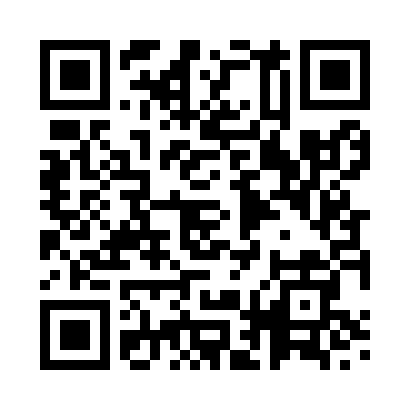 Prayer times for Crackenthorpe, Cumbria, UKMon 1 Jul 2024 - Wed 31 Jul 2024High Latitude Method: Angle Based RulePrayer Calculation Method: Islamic Society of North AmericaAsar Calculation Method: HanafiPrayer times provided by https://www.salahtimes.comDateDayFajrSunriseDhuhrAsrMaghribIsha1Mon2:564:391:146:589:4911:312Tue2:574:401:146:579:4811:313Wed2:574:411:146:579:4811:314Thu2:584:421:156:579:4711:315Fri2:594:431:156:579:4711:316Sat2:594:441:156:579:4611:307Sun3:004:451:156:569:4511:308Mon3:004:461:156:569:4411:309Tue3:014:471:156:569:4311:2910Wed3:024:481:166:559:4211:2911Thu3:024:491:166:559:4111:2812Fri3:034:511:166:549:4011:2813Sat3:044:521:166:549:3911:2714Sun3:044:531:166:539:3811:2715Mon3:054:551:166:539:3711:2616Tue3:064:561:166:529:3611:2617Wed3:074:571:166:519:3411:2518Thu3:074:591:166:519:3311:2519Fri3:085:001:166:509:3211:2420Sat3:095:021:166:499:3011:2321Sun3:105:031:176:489:2911:2322Mon3:115:051:176:489:2711:2223Tue3:115:071:176:479:2611:2124Wed3:125:081:176:469:2411:2025Thu3:135:101:176:459:2311:1926Fri3:145:111:176:449:2111:1927Sat3:155:131:176:439:1911:1828Sun3:155:151:176:429:1711:1729Mon3:165:171:176:419:1611:1630Tue3:175:181:176:409:1411:1531Wed3:185:201:166:399:1211:14